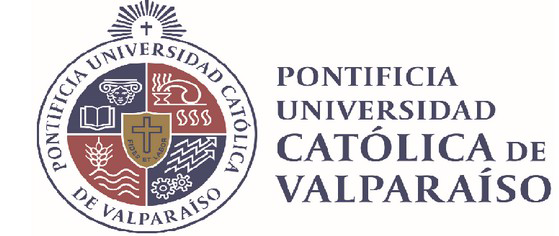 CARTA DE RECOMENDACIÓN – AUTORIZACIÓNPARTICIPACIÓN DIPLOMADO GESTOR ENERGÉTICO EN INSTALACIONES DE BAJO CONSUMOSeñores:Diplomado Perfil Gestor Energético en Instalaciones de Bajo ConsumoPresente.En Santiago, a ____ de Noviembre del 2021, ___(Nombre director o encargado UTP Establecimiento), RUT: ______________________, Director del Establecimiento Educacional _(nombre establecimiento)_ recomiendo a ____(Nombre Docente)__________________________________, RUT ______________________  para que sea parte de del Diplomado “Perfil de Gestor Energético en instalaciones de bajo consumo” , debido a que cumple labores de docencia  en nuestro establecimiento educativo.Sin otro particular, y esperando una favorable acogida se despide atentamente.__________________________Firma Director o Jefe de UTPy timbre establecimientoDirección del Establecimiento:_________________________________________Comuna: __________________________________________________________